Филиал Республиканского государственного предприятия на праве хозяйственного ведения «Казгидромет» Министерства экологии и природных ресурсов РК по Карагандинской и Ұлытау области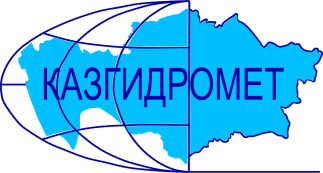 г. Караганда, ул. Терешковой,15.Ежедневный гидрологический бюллетень №38Сведения о состоянии водных объектов Карагандинской и Ұлытауобласти по данным гидрологического мониторинг на государственной сети наблюдений по состоянию на 8 час. 29 марта 2024 годаСведения об водохранилищах Примечание: На ГП Акмешит нет связи. В ближайшее время ожидается дальнейшее повышение уровеней воды и  ослабление ледовых явлений. Директор филиала         					Шахарбаев Н.Т.Составил/Исп.: Сейткалиев И.О.Тел.: 8 7212-56-04-92Қазақстан Республикасы Экология және табиғи ресурстар министрлігінің «Қазгидромет» шаруашылық жүргізу құқығындағы республикалық кәсіпорныныңҚарағанды және Ұлытау облысы бойынша филиалыҚарағанды қ., Терешковой к., 15.№38 Күнделікті гидрологиялық бюллетеньМемлекеттік бақылау желісіндегі гидрологиялық мониторинг деректері бойынша  Қарағанды және Ұлытау облысы су нысандарының 2024 жылғы 29 наурыздағы сағат 8-гі  жай-күйі туралы мәліметтерСу қоймалары бойынша мәліметтерЕскертпе: Ақмешіт ГБ-де байланыс жоқ. Жақын арада өзендердегі мұз құбылыстарының әлсіреуі және су деңгейінің одан әрі көтерілуі күтілуде.Филиал директоры	               	Н.Т. ШахарбаевОрындаған.: Сейткалиев И.О.Тел.: 8 7212-56-04-92Название гидрологического постаОпасный уровеньводы, смУровень воды, смИзменение уровня воды за сутки, ±смРасход воды, м³/секСостояние водного объектар.Нура –с. Бесоба470368+58-Редкий ледоходр.Матак – п. Матак435249-7-Редкий ледоходр.Нура –с. Шешенкара626604+40(254)Редкий ледоходр.Нура – с.Петровка711517+37313Редкий ледоходр.Кокпекти – п.Кокпекти517215+54-Редкий ледоходр.Нура –жд. ст. Балыкты700550+250(268)Редкий ледоходр.Нура –п. Акмешит*960--р.Карамыс  – с. Карамыс3411820-Вода течет поврх льдар.Шерубайнура- п.Аксу-Аюлы377331+212-Ледоходр.Шерубайнура –п. Шопан450414+237-Ледоходр.Шерубайнура –раз. Карамурын420319+867,2Чистор.Топар – с. Кулайгыр640230-6-Вода течет поврх льдар.Сокыр – с.Курылыс553319+63-Чистор.Сокыр –п. Каражар370306+20-Ледоходр.Жаман-Сарысу –п. Атасу350335-12-Чистор.Сарысу –раз. 189 км390349-31-Чистор.Сарысу –жд. ст. Кызылжар360385+89-Чистор.Улькен-Кундузды –п. Киевка3604130-Вода течет поврх льдар.Жаман-Кон –п. Баршино570503-33-Чистор.Есиль –с. Приишимское385319+68-Вода течет поврх льдар.Токырауын –п. Актогай440185+1-Лед тает на местер.Талды –с. Новостройка555486+86-Ледоход поверх льдар.Жарлы – п.Жарлы298218+32-Редкий ледоходр.Моинты –жд. ст. Киик464314-36-Редкий ледоходр.Сарыкенгир – с.Алгабас422366-3-Чистор.Кара-Кенгир–п. Малшыбай490468+43-Чистор.Жезды – п. Жезды240207-4-ЧистоНазваниеНПУНПУФактические данныеФактические данныеФактические данныеФактические данныеНазваниеУровеньводы, м БСОбъем, млн. м3Уровеньводы, м БСОбъем, млн. м3Приток, м3/сСброс,м3/сСамаркандскоевдхр.-253,7-215,55321,2100Шерубай-нуринское вдхр.-274-226,3991900Кенгирское вдхр.-319-294,13753,50,342Гидрологиялық бекеттердің атауыСудың шектікдеңгейі, смСу дең-гейі,смСу деңгейінің тәулік ішінде өзгеруі,±смСу шығыны,  м³/секМұз жағдайы және мұздың қалыңдығы, смө.Нұра–а. Бесоба470368+58-Мұздың жүруіө.Матақ – а. Матақ435249-7-Мұздың жүруіө.Нұра –а. Шешенқара626604+40(254)Мұздың жүруіө.Нұра – а.Петровка711517+37313Мұздың жүруіө.Көкпекті – а.Көкпекті517215+54-Мұздың жүруіө.Нұра–тж. ст. Балықты700550+250(268)Мұздың жүруіө.Нұра–а. Ақмешіт960--ө.Қарамыс  – а. Қарамыс3411820-Қызылсуө.Шерубайнұра- а.Ақсу-Аюлы377331+212-Мұздың жүруіө.Шерубайнұра–а. Шопан450414+237-Мұздың жүруіө.Шерубайнұра –раз. Қарамұрын420319+867,2Тазаө.Топар – а. Құлайғыр640230-6-Қызылсуө.Соқыр – а.Құрылыс553319+63-Тазаө.Соқыр–а. Қаражар370306+20-Мұздың жүруіө.Жаман-Сарысу –а. Атасу350335-12-Тазаө.Сарысу–раз. 189 км390349-31-Тазаө.Сарысу–тм. ст. Қызылжар360385+89-Тазаө.Үлкен-Құндұзды –а. Киевка3604130-Қызылсуө.Жаман-Кон –а. Баршино570503-33-Тазаө.Есіл–а. Приишимское385319+68-Қызылсуө.Тоқырауын–а. Ақтоғай440185+1-Мұз орнында ерудеө.Талды–а. Новостройка555486+86-Мұз жам.үстін. мұз жүруө.Жарлы – а.Жарлы298218+32-Мұздың жүруіө.Мойынты–тж. ст. Киік464314-36-Мұздың жүруіө.Сарыкеңгір – а.Алғабас422366-3-Тазаө.Қара-Кенгір–а. Малшыбай490468+43-Тазаө.Жезді – а. Жезді240207-4-ТазаАтауыҚалыпты тірек деңгейіҚалыпты тірек деңгейіНақтыдеректерНақтыдеректерНақтыдеректерНақтыдеректерАтауыСу деңгейі,м  БЖКөлем,км3Су деңгейі,м  БЖКөлем,км3Төгім,м3/сНақты ағын,м3/сСамарқанд су қоймасы-253,7-321,2100Шерубай-Нура су қоймасы-274-226,3991900Кеңгір су қоймасы-319-294,13753,50,342